О предоставлении ежегодного основногоотпуска председателю Изобильненского сельского совета - главе администрации Изобильненскогосельского поселенияВ соответствии со ст. 115 Трудового кодекса РФ, Положением об оплате труда выборного должностного лица местного самоуправления Изобильненского сельского поселения Нижнегорского района Республики Крым,  утвержденного решением 17-ой внеочередной сессии 2-го созыва   от 24.12.2020 года  № 5, Уставом муниципального образования Изобильненское сельское поселение Нижнегорского района Республики Крым, рассмотрев заявление председателя Изобильненского сельского совета - главы администрации Изобильненского сельского поселения  Назаровой Любови Григорьевны о предоставлении  ежегодного основного отпуска, Изобильненский сельский совет                                                              РЕШИЛ:1.Предоставить Назаровой Любови Григорьевне, председателю Изобильненского сельского совета – главе администрации Изобильненского сельского поселения ежегодный основной отпуск    на 15 календарных дней с 05 августа 2021года по 19 августа 2021 года  за период работы с 27.09.2020 по 26.09.2021 г. К работе приступить с 20 августа 2021 года.2.Выплатить  Назаровой Л.Г.  материальную помощь в размере должностного оклада .3.Администрации сельского поселения (заведующему сектором Шатковской М.В. ) произвести начисления и выплату  причитающейся суммы председателю Изобильненского сельского совета – главе администрации Изобильненского сельского поселения Назаровой Любови Григорьевне. 4.Обнародовать настоящее решение на информационном стенде в здании администрации Изобильненского сельского поселения Нижнегорского района Республики Крым, а также на официальном сайте в сети «Интернет» (izobilnoe-sp.ru).5. Настоящее решение вступает в силу с момента подписания и обнародования на информационном стенде Изобильненского сельского совета.Председатель Изобильненского сельского совета-глава администрацииИзобильненского сельского поселения                                                Л.Г.Назарова РЕСПУБЛИКА КРЫМНИЖНЕГОРСКИЙ РАЙОНИЗОБИЛЬНЕНСКИЙ СЕЛЬСКИЙ СОВЕТ21-я внеочередная сессия II-го созываРЕШЕНИЕ № 302 августа 2021 года                                                                      с. Изобильное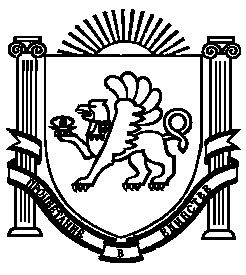 